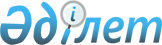 "Қаратөбе ауылдық округі әкімінің аппараты" коммуналдық мемлекеттік мекемесінің Ережесін бекіту туралы
					
			Күшін жойған
			
			
		
					Қызылорда облысы Жаңақорған ауданы әкімдігінің 2015 жылғы 02 маусымдағы № 112 қаулысы. Қызылорда облысының Әділет департаментінде 2015 жылғы 01 шілдеде № 5036 болып тіркелді. Күші жойылды - Қызылорда облысы Жаңақорған ауданы әкімдігінің 2016 жылғы 05 мамырдағы № 387 қаулысымен      Ескерту. Күші жойылды - Қызылорда облысы Жаңақорған ауданы әкімдігінің 05.05.2016 № 387 қаулысымен (қол қойылған күнінен бастап қолданысқа енгізіледі).

      "Қазақстан Республикасындағы жергілікті мемлекеттік басқару және өзін-өзі басқару туралы" Қазақстан Республикасының 2001 жылғы 23 қаңтардағы Заңына және "Мемлекеттік мүлік туралы" Қазақстан Республикасының 2011 жылғы 1 наурыздағы Заңының 18-бабының 8) тармақшасына сәйкес Жаңақорған ауданының әкімдігі ҚАУЛЫ ЕТЕДІ:

      1. Қоса беріліп отырған "Қаратөбе ауылдық округі әкімінің аппараты" коммуналдық мемлекеттік мекемесінің Ережесі бекітілсін.

      2. Осы қаулының орындалуын бақылау Жаңақорған ауданы әкімі аппаратының басшысы М. Идрисовқа жүктелсін.

      3. Осы қаулы алғашқы ресми жарияланған күнінен кейін күнтізбелік он күн өткен соң қолданысқа енгізіледі.

 "Қаратөбе ауылдық округі әкімінің аппараты" коммуналдық мемлекеттік мекемесінің Ережесі 1. Жалпы ережелер      1.  "Қаратөбе ауылдық округі әкімінің аппараты" коммуналдық мемлекеттік мекемесі ауылдық округі әкімінің қызметін ақпараттық-талдамалық, ұйымдастырушылық-құқықтық және материалдық-техникалық қамтамасыз етілуін жүзеге асыратын Қазақстан Республикасының мемлекеттік органы болып табылады.

      2.  "Қаратөбе ауылдық округі әкімінің аппараты" коммуналдық мемлекеттік мекемесінің мынадай ведомстволары бар:

      1)  "Қаратөбе ауылдық округі әкімінің аппараты" коммуналдық мемлекеттік мекемесінің "Қаратөбе" ауылдық клуб үйі мемлекеттік коммуналдық қазыналық кәсіпорны;

      2)  "Қаратөбе ауылдық округі әкімінің аппараты" коммуналдық мемлекеттік мекемесінің № 21 "Аққайың" балабақшасы мемлекеттік коммуналдық қазыналық кәсіпорны.

      3.  "Қаратөбе ауылдық округі әкімінің аппараты" коммуналдық мемлекеттік мекемесі өз қызметін Қазақстан Республикасының Конституциясына және заңдарына, Қазақстан Республикасының Президенті мен Үкіметінің актілеріне, өзге де нормативтік құқықтық актілерге, сондай-ақ осы Ережеге сәйкес жүзеге асырады.

      4.  "Қаратөбе ауылдық округі әкімінің аппараты" коммуналдық мемлекеттік мекемесі мемлекеттік мекеме ұйымдық-құқықтық нысанындағы заңды тұлға болып табылады, мемлекеттік тілде өз атауы бар мөрі мен мөртаңбалары, белгіленген үлгідегі бланкілері, Қазақстан Республикасының заңнамасына сәйкес қазынашылық органдарында шоттары болады.

      5.  "Қаратөбе ауылдық округі әкімінің аппараты" коммуналдық мемлекеттік мекемесі азаматтық-құқықтық қатынастарға өз атынан түседі.

      6.  "Қаратөбе ауылдық округі әкімінің аппараты" коммуналдық мемлекеттік мекемесі егер заңнамаға сәйкес осыған уәкілеттік берілген болса, мемлекеттің атынан азаматтық-құқықтық қатынастардың тарапы болуға құқығы бар.

      7.  "Қаратөбе ауылдық округі әкімінің аппараты" коммуналдық мемлекеттік мекемесі өз құзыретінің мәселелері бойынша заңнамада белгіленген тәртіппен Қаратөбе ауылдық округі әкімінің шешімдері мен өкімдері және Қазақстан Республикасының заңнамасында көзделген басқа да актілермен ресімделетін шешімдер қабылдайды.

      8.  "Қаратөбе ауылдық округі әкімінің аппараты" коммуналдық мемлекеттік мекемесінің құрылымы мен штат санының лимиті қолданыстағы заңнамаға сәйкес бекітіледі.

      9.  Заңды тұлғаның орналасқан жері: индекс 120306, Қазақстан Республикасы, Қызылорда облысы, Жаңақорған ауданы, Баспақкөл ауылы, Нағима Болдықова көшесі, № 17А.

      "Қаратөбе ауылдық округі әкімінің аппараты" коммуналдық мемлекеттік мекемесінің жұмыс кестесі: сенбі, жексенбі және заңнама актілерімен бекітілген басқа демалыс және мереке күндерінен бөлек, күн сайын дүйсенбіден жұмаға дейін сағат 09.00-ден 19.00-ге дейін (сағат: 13.00-ден 15.00-ге дейін үзіліс).

      10.  Мемлекеттік органның толық атауы-"Қаратөбе ауылдық округі әкімінің аппараты" коммуналдық мемлекеттік мекемесі.

      "Қаратөбе ауылдық округі әкімінің аппараты" коммуналдық мемлекеттік мекемесінің құрылтайшысы Жаңақорған ауданының әкімдігі болып табылады.

      11.  Осы Ереже "Қаратөбе ауылдық округі әкімінің аппараты" коммуналдық мемлекеттік мекемесінің құрылтай құжаты болып табылады.

      12.  "Қаратөбе ауылдық округі әкімінің аппараты" коммуналдық мемлекеттiк мекемесiнiң қызметiн қаржыландыру жергілікті бюджеттен жүзеге асырылады.

      13.  "Қаратөбе ауылдық округі әкімінің аппараты" коммуналдық мемлекеттiк мекемесi кәсiпкерлiк субъектiлерімен "Қаратөбе ауылдық округі әкімінің аппараты" коммуналдық мемлекеттiк мекемесiнiң функциялары болып табылатын мiндеттердi орындау тұрғысында шарттық қатынастарға түсуге тыйым салынады.

      Егер "Қаратөбе ауылдық округі әкімінің аппараты" коммуналдық мемлекеттiк мекемесiне заңнамалық актiлермен кiрiстер әкелетiн қызметтi жүзеге асыру құқығы берiлсе, онда осындай қызметтен алынған кiрiстер мемлекеттік бюджеттiң кiрiсiне жiберiледi.

 2. Мемлекеттік органның миссиясы, негізгі міндеттері, функциялары, құқықтары мен міндеттері      14.  "Қаратөбе ауылдық округі әкімінің аппараты" коммуналдық мемлекеттік мекемесінің миссиясы атқарушы билiктің жалпы мемлекеттiк саясатын тиістi аумақты дамыту мүдделерімен және қажеттілігімен үйлестіре жүргізу.

      15.  Негізгі міндеттері:

      1)  мемлекеттік егемендікті, конституциялық құрылымын қорғау және нығайту, Қазақстан Республикасының қауіпсіздігін, аумақтық тұтастығын, азаматтардың құқықтары мен бостандықтарын қамтамасыз ету бойынша Қазақстан Республикасы Президентінің саясатын жүргізу; 

      2)  Қазақстан Республикасының әлеуметтік-экономикалық даму стратегиясын іске асыру, мемлекеттік, әлеуметтік-экономикалық саясаттың негізгі бағыттарын және елдегі экономикалық үрдістерді басқаруды жүзеге асыру;

      3)  қоғамдық келісім мен саяси тұрақтылықтың конституциялық принциптерін жүзеге асыру, мемлекет өмірінің аса маңызды мәселелерін демократиялық әдістермен шешу;

      4)  заңдылық пен құқықтық тәртіпті нығайту, азаматтардың құқықтық сана деңгейін және еліміздің қоғамдық-саяси өміріндегі олардың азаматтық белсенді көзқарасын арттыру бойынша шараларды жүзеге асыру.

      16.  Функциялары:

      1)  азаматтар мен заңды тұлғалардың Қазақстан Республикасы Конституциясының, заңдарының, Қазақстан Республикасының Президентi мен Yкiметi актiлерiнiң, орталық және жергiлiктi мемлекеттiк органдар нормативтiк құқықтық актілерiнiң нормаларын орындауына жәрдемдеседi;

      2)  өз құзыретi шегiнде жер қатынастарын реттеудi жүзеге асырады;

      3)  тарихи және мәдени мұраны сақтау жөнiндегi жұмысты ұйымдастырады;

      4)  жергiлiктi әлеуметтiк инфрақұрылымның дамуына жәрдемдеседi;

      5)  өз құзыретi шегiнде елдi мекендердi сумен жабдықтауды ұйымдастырады және су пайдалану мәселелерiн реттейдi;

      6)  елді мекендерді абаттандыру, жарықтандыру, көгалдандыру және санитарлық тазарту жөніндегі жұмыстарды ұйымдастырады;

      7)  әкім аппараты әкімшісі болып табылатын бюджеттік бағдарламаны әзірлеу кезінде жергілікті қоғамдастық жиналысының талқылауына жергілікті маңызы бар мәселелерді Қазақстан Республикасының бюджет заңнамасына сәйкес аудан бюджетінің құрамында көзделген бағыттар бойынша қаржыландыру жөніндегі ұсыныстарды шығарады;

      8)  ауылдық округтегі коммуналдық тұрғын үй қорының сақталуын, сондай-ақ ауылдық округтегі автомобиль жолдарының салынуын, қайта жаңартылуын, жөнделуiн және күтiп ұсталуын қамтамасыз етедi;

      9)  салық және бюджетке төленетiн басқа да мiндеттi төлемдердi жинауға жәрдемдеседi; 

      10)  табысы аз адамдарды анықтайды, жоғары тұрған органдарға еңбекпен қамтуды қамтамасыз ету, атаулы әлеуметтік көмек көрсету жөнінде ұсыныс енгізеді, жалғызілікті қарттарға және еңбекке жарамсыз азаматтарға үйінде қызмет көрсетуді ұйымдастырады;

      11)  қылмыстық-атқару инспекциясы пробация қызметінің есебінде тұрған адамдарды жұмысқа орналастыруды қамтамасыз етеді және өзге де әлеуметтік-құқықтық көмек көрсетеді;

      12)  қоғамдық көлiк қозғалысын ұйымдастырады;

      13)  қолданыстағы заңнамаға сәйкес басқа да функцияларды жүзеге асырады.

      17.  Құқықтары мен міндеттері:

      1)  заңнамада белгіленген тәртіппен мемлекеттік органдардан, ұйымдардан, олардың лауазымды адамдарынан қажетті ақпарат пен материалдар сұратуға және алуға; 

      құзыреті шегінде құқықтық және нормативтік құқықтық актілердің жобаларын әзірлеуге қатысу;

      қолданыстағы заңнамалық актілерде көзделген өзге де құқықтарды жүзеге асыруға құқығы бар.

      2)  жеке және заңды тұлғалардың жолдаған өтініштерін қарауға, олардың орындалуын бақылауға, Қазақстан Республикасының заңнамасында белгіленген жағдайларда және тәртіппен олар бойынша жауаптар беруге;

      жеке тұлғаларды және заңды тұлғалардың өкілдерін қабылдауды ұйымдастыруға;

      заңды және негiзделген шешiмдер қабылдауға;

      қабылданған шешiмдердiң орындалуын бақылауды қамтамасыз етуге;

      қолданыстағы заңнамада қарастырылған өзге де міндеттерді іске асыруға міндетті.

 3. Мемлекеттік органның қызметін ұйымдастыру      18.  "Қаратөбе ауылдық округі әкімінің аппараты" коммуналдық мемлекеттік мекемесіне басшылықты "Қаратөбе ауылдық округі әкімінің аппараты" коммуналдық мемлекеттік мекемесіне жүктелген міндеттердің орындалуына және оның функцияларын жүзеге асыруға дербес жауапты болатын басшы жүзеге асырады.

      19.  "Қаратөбе ауылдық округі әкімінің аппараты" коммуналдық мемлекеттік мекемесі басшысының Қазақстан Республикасының заңнамасына сәйкес қызметке тағайындалатын және қызметтен босатылатын орынбасары жоқ.

      20.  "Қаратөбе ауылдық округі әкімінің аппараты" коммуналдық мемлекеттік мекемесінің басшысының өкілеттігі:

      1)  тиісті әкімшілік-аумақтық бөлініс аумағында тиісті аудандық әкімдіктің лауазымды адамы болып табылады және мемлекеттік органдармен, ұйымдармен және азаматтармен өзара қарым-қатынастарда оның атынан сенімхатсыз өкілдік етеді;

      2)  азаматтардың өтiнiштерiн, арыздарын, шағымдарын қарайды, азаматтардың құқықтары мен бостандықтарын қорғау жөнiнде шаралар қолданады;

      3)  шаруа немесе фермер қожалықтарын ұйымдастыруға, кәсiпкерлiк қызметтi дамытуға жәрдемдеседі;

      4)  жергiлiктi өзiн-өзi басқару органдарымен өзара iс-қимыл жасайды;

      5)  берілген коммуналдық мүліктің сақталуын қамтамасыз етеді;

      6)  кіріс көздерін қалыптастырады;

      7)  бюджет қаражаттарын үнемдеудің және (немесе) Қазақстан Республикасының жергілікті мемлекеттік басқару және өзін-өзі басқару туралы заңнамасында көзделген түсімдердің есебінен еңбек шарты бойынша қызметкерлер қабылдайды;

      8)  мемлекеттік органдағы сыбайлас жемқорлық әрекеттер үшін дербес жауапкершілікте болады; 

      9)  гендерлік теңдік саясатын жүзеге асырады;

      10)  дала өрттерін, сондай-ақ мемлекеттік өртке қарсы қызмет органдары құрылмаған елді мекендердегі өрттерді сөндіру жұмыстарын ұйымдасдыру;

      11)  заңнамаға сәйкес өзге де өкілеттіктерді жүзеге асырады.

      "Қаратөбе ауылдық округі әкімінің аппараты" коммуналдық мемлекеттік мекемесінің басшысы болмаған кезеңде оның өкілеттіктерін қолданыстағы заңнамаға сәйкес оны алмастыратын тұлға орындайды.

      21.  "Қаратөбе ауылдық округі әкімінің аппараты" коммуналдық мемлекеттік мекемесінің аппаратын Қазақстан Республикасының қолданыстағы заңнамасына сәйкес қызметке тағайындалатын және қызметтен босатылатын әкім басқарады.

 4. Мемлекеттік органның мүлкі      22.  "Қаратөбе ауылдық округі әкімінің аппараты" коммуналдық мемлекеттік мекемесінің заңнамада көзделген жағдайларда жедел басқару құқығында оқшауланған мүлкі болу мүмкін.

      "Қаратөбе ауылдық округі әкімінің аппараты" коммуналдық мемлекеттік мекемесінің мүлкі оған меншік иесі берген мүлік, сондай-ақ өз қызметі нәтижесінде сатып алынған мүлік (ақшалай кірістерді қоса алғанда) және Қазақстан Республикасының заңнамасында тыйым салынбаған өзге де көздер есебінен қалыптастырылады.

      23.  "Қаратөбе ауылдық округі әкімінің аппараты" коммуналдық мемлекеттік мекемесіне бекітілген мүлік коммуналдық меншікке жатады.

      24.  Егер заңнамада өзгеше көзделмесе, "Қаратөбе ауылдық округі әкімінің аппараты" коммуналдық мемлекеттік мекемесі өзіне бекітілген мүлікті және қаржыландыру жоспары бойынша өзіне бөлінген қаражат есебінен сатып алынған мүлікті өз бетімен иеліктен шығаруға немесе оған өзгедей тәсілмен билік етуге құқығы жоқ.

 5. Мемлекеттік органды қайта ұйымдастыру және тарату      25.  "Қаратөбе ауылдық округі әкімінің аппараты" коммуналдық мемлекеттік мекемесін қайта ұйымдастыру және тарату Қазақстан Республикасының заңнамасына сәйкес жүзеге асырылады.

      "Қаратөбе ауылдық округі әкімінің аппараты" коммуналдық мемлекеттік мекемесінің және оның ведомстволарының қарамағындағы ұйымдардың тізбесі: 

      1)  "Қаратөбе ауылдық округі әкімінің аппараты" коммуналдық мемлекеттік мекемесінің "Қаратөбе" ауылдық клуб үйі мемлекеттік коммуналдық қазыналық кәсіпорны;

      2)  "Қаратөбе ауылдық округі әкімінің аппараты" коммуналдық мемлекеттік мекемесінің № 21 "Аққайың" балабақшасы мемлекеттік коммуналдық қазыналық кәсіпорны.


					© 2012. Қазақстан Республикасы Әділет министрлігінің «Қазақстан Республикасының Заңнама және құқықтық ақпарат институты» ШЖҚ РМК
				
      Жаңақорған ауданының әкімі

Р. Рустемов
Жаңақорған ауданы әкімдігінің
2015 жылғы "2" маусымдағы
№ 112 қаулысымен бекітілген